๑. ชื่อผลงาน/โครงการพัฒนา : การพัฒนาระบบบริการผู้ติดเชื้อ เอช ไอ วีและผู้ป่วยเอดส์   โรงพยาบาลลาดบัวหลวง จังหวัดพระนครศรีอยุธยา๒. คำสำคัญ : การพัฒนาระบบบริการ ผู้ติดเชื้อ เอช ไอ วี ผู้ป่วยเอดส์๓. สรุปผลงานโดยย่อ:  โรงพยาบาลลาดบัวหลวงเป็นหน่วยงานให้บริการผู้ติดเชื้อ เอช ไอ วีและผู้ป่วยเอดส์ในอำเภอลาดบัวหลวง ได้ประเมินคุณภาพบริการผู้ติดเชื้อ เอช ไอ วี และผู้ป่วยเอดส์ โดยการวัดผลความครอบคลุมของการให้บริการตามตัวชี้วัดมาตรฐานที่กำหนดและจากการทำ Clinical Tracer พบประเด็นที่เป็นปัญหาคือ การเข้าถึงระบบบริการ กระบวนการดูแลรักษายังไม่ได้มาตรฐานและเกิดภาวะดื้อยา จึงได้ทำการพัฒนาระบบบริการผู้ติดเชื้อ เอช ไอ วีและผู้ป่วยเอดส์อย่างต่อเนื่อง  ซึ่งจากการพัฒนาดังกล่าวพบว่า ในปี ๒๕๕๖-๒๕๕๘ จำนวนของผู้ที่มารับการปรึกษาเพื่อตรวจหาเชื้อ เอช ไอ วี ๓๓๑,๓๕๒,๔๑๙ ตามลำดับ ร้อยละของผู้ที่มารับการปรึกษาเพื่อตรวจหาเชื้อ       เอช ไอ วี และรู้ผลในวันเดียว ๗๖.๑๓,๘๔.๒๔,๙๘.๓๖ ตามลำดับ ร้อยละของผู้ติดเชื้อ เอช ไอ วี และผู้ป่วยเอดส์ที่ได้รับการตรวจ CD๔ หลังทราบผลไม่เกิน ๒ เดือน ๙๖.๖๖,๑๐๐,๑๐๐ ตามลำดับ ค่า CD๔ Median ขณะเริ่มยาต้านไวรัสเอดส์ ๑๗๔,๙๐,๓๐๒ cells ตามลำดับ ร้อยละของ Drug Adherence ๗๔,๘๐,๙๕ ตามลำดับ ร้อยละของผู้ติดเชื้อ เอช ไอ วีและผู้ป่วยเอดส์ที่มี Viral load < ๕๐ copies/ml ที่ ๑๒ เดือนหลังเริ่มยาต้านไวรัสเอดส์ ๙๗.๓๔,๑๐๐,๑๐๐ ตามลำดับ ร้อยละของผู้ป่วยที่มี Viral load > ๑,๐๐๐ copies/mlที่ ๑๒ เดือนหลังเริ่มยาต้านไวรัสเอดส์ ๒.๖๖,๐,๐ ตามลำดับ ร้อยละของผู้ที่ขาดการติดตามรักษา ๒.๖๖,๒.๔๖,๑.๑๒ ตามลำดับและอัตราการเสียชีวิตใน ๑๒ เดือนแรกหลังเริ่มยาต้านไวรัสเอดส์ ๐,๒.๖,๐ คน ตามลำดับ ๔. ชื่อและที่อยู่ขององค์กร : งานเอดส์ โรงพยาบาลลาดบัวหลวง จังหวัดพระนครศรีอยุธยา๕. สมาชิกทีม :     น.พ. ณรงค์ ถวิลวิสาร     	แพทย์ศาสตร์		   นายแพทย์เชี่ยวชาญ    นางพงศิยา รัตนจรรยา    	เภสัชศาสตร์                   เภสัชกรชำนาญการ    นายเอกลักษณ์ ด้วงทอง         	ป. วิทยาศาสตร์การแพทย์   จนท.วิทยาศาสตร์การแพทย์      นางสาวอนงค์ อรุณรุ่ง    	พยาบาลศาสตรมหาบัณฑิต พยาบาลวิชาชีพชำนาญการ    นางสาวเสาวลักษณ์ ธีระจันทร์ คุรุศาสตรบัณฑิต		  พนักงานบันทึกข้อมูล                                                  นางสาวรินนา  สุขสาลี          มัธยมศึกษาตอนต้น	  แกนนำกลุ่มใจร้อยใจ๖. เป้าหมาย :     ๖.๑ เพื่อเพิ่มจำนวนการเข้าถึงระบบบริการผู้ติดเชื้อ เอช ไอ วีและผู้ป่วยเอดส์ มากกว่า ๔๐๐ คน    ๖.๒ เพื่อเพิ่มระดับ CD4 Median มากกว่า ๙๐ cells ขณะเริ่มยาต้านไวรัสเอดส์                                                      ๖.๓ เพื่อลดจำนวนผู้ติดเชื้อ เอช ไอ วี และผู้ป่วยเอดส์ที่มี Viral load > 50 copies/ml           ที่  ๑๒ เดือนหลังเริ่มยาต้านไวรัสเอดส์ น้อยกว่าร้อยละ ๒.๖๖    ๖.๔ อัตราการเสียชีวิตของผู้ติดเชื้อ เอช ไอ วี และผู้ป่วยเอดส์ใน ๑๒ เดือนแรกหลังเริ่มยา          ต้านไวรัสเอดส์น้อยกว่าร้อยละ ๒.๖๐           ระยะเวลาดำเนินการ ๑ ปี พื้นที่ดำเนินการ อำเภอลาดบัวหลวง จังหวัดพระนครศรีอยุธยา ๗. ปัญหาและสาเหตุโดยย่อ :นับเป็นประวัติศาสตร์ที่มนุษยชาติต้องสูญเสียชีวิตเป็นจำนวนมากเมื่อเกิดการแพร่ระบาดของโรคเอดส์ไปทั่วโลกและแพร่ระบาดเข้าสู่ประเทศไทยซึ่งพบผู้ป่วยเอดส์รายแรกในปี พ.ศ. ๒๕๒๗ จนถึงปี พ.ศ. ๒๕๕๙ มีผู้ป่วยเอดส์ จำนวน ๓๘๘,๖๒๑ ราย เสียชีวิตจำนวน ๙๘,๗๒๑ ราย (สำนักโรคเอดส์ วัณโรคและโรคติดต่อทางเพศสัมพันธ์,๒๕๕๖) จังหวัดพระนครศรีอยุธยา พ.ศ.๒๕๓๒ จนถึงปัจจุบันมีผู้ป่วยเอดส์จำนวน ๕,๕๐๘ ราย (สำนักงานสาธารณสุขจังหวัดพระนครศรีอยุธยา, ๒๕๕๘) อำเภอลาดบัวหลวงมีผู้ป่วยเอดส์จำนวน ๓๒๑ ราย ในปี พ.ศ. ๒๕๕๘ ประเทศไทยเข้าสู่ประชาคมเศรษฐกิจอาเซียนจะมีการเคลื่อนย้ายประชากรจำนวนมาก อาจทำให้คนไทยมีความเสี่ยงในการเกิดการแพร่ระบาดของโรคเอดส์มากขึ้นและจากการคาดประมาณการณ์ จำนวนผู้ติดเชื้อรายใหม่ ปี ๒๕๕๕-๒๕๕๙ ด้วย AIDS Epidemic Model  พบว่า จำนวน ๔๓๐,๔๐๐ คน เป็นการรับและถ่ายทอดเชื้อจากการมีเพศสัมพันธ์จากชายรักชาย พนักงานบริการและผู้ใช้สารเสพติด ถ้าจะลดการติดเชื้อต้องขยายการเข้าถึงการรักษาด้วยยาต้านไวรัสเอดส์และป้องก้นภาวะดื้อยา ดังนั้นกระทรวงสาธารณสุขได้กำหนดแผนยุทธศาสตร์ร่วมกันยุติเอดส์ (Ending AIDS) มุ่งสู่  “เป้าหมายที่เป็นศูนย์”  (Getting to Zero) ภายใต้กรอบแนวคิดหลักแผนงานเพื่อยุติเอดส์ Reach (เข้าถึง) Recruit (นำกลุ่มเป้าหมายเข้าสู่บริการ) Test (ตรวจหาการติดเชื้อ) Treat (รักษาด้วยยาต้าน) และ Retain (ทำให้คงอยู่ในระบบ) (กรมควบคุมโรค, ๒๕๕๕) 	ดังนั้นงานเอดส์ โรงพยาบาลลาดบัวหลวงเป็นหน่วยงานให้บริการผู้ติดเชื้อ เอช ไอ วีและผู้ป่วยเอดส์ในอำเภอลาดบัวหลวง จึงได้ประเมินคุณภาพบริการผู้ติดเชื้อ เอช ไอ วีและผู้ป่วยเอดส์ โดยการวัดผลความครอบคลุมของการให้บริการการดูแลผู้ติดเชื้อเอชไอวีและผู้ป่วยเอดส์ตามตัวชี้วัดมาตรฐานที่กำหนดและจากการทำ Clinical Tracer พบประเด็นที่เป็นปัญหาคือ การเข้าถึงระบบบริการล่าช้า กระบวนการดูแลรักษายังไม่ได้มาตรฐานและเกิดภาวะดื้อยา จึงได้ทำการพัฒนาระบบบริการผู้ติดเชื้อ เอช ไอ วีและผู้ป่วยเอดส์อย่างต่อเนื่องจากปี ๒๕๕๖-๒๕๕๘ โดยแบ่งออกเป็น ๓ ระยะคือ ระยะที่ ๑ การพัฒนาการเข้าถึงระบบบริการ ระยะที่ ๒ การพัฒนาเพิ่มความครอบคลุมในการดูแลรักษาด้วยยาต้านไวรัสเอดส์และป้องกันภาวะดื้อยา ระยะที่ ๓ การพัฒนาการรับยาอย่างต่อเนื่องและคงอยู่ในระบบบ  จากการวิเคราะห์พบว่าสาเหตุมาจากการเข้าถึงยากในกลุ่มประชากรกลุ่มเสี่ยง การเข้ามาในการรักษาด้วยยาต้านไวรัสเอดส์ที่ล่าช้า ทำให้ผู้ป่วยเอดส์เสียชีวิตเนื่องจาก  CD๔ ต่ำมาก กระบวนการดูแลรักษายังไม่ได้มาตรฐานและเกิดภาวะดื้อยาและการที่รับประทานยาต้านไวรัสเอดส์ที่ยาวนาน ทำให้ขาดวินัยในการรับประทานยาที่ต่อเนื่องและครบถ้วน๘. กิจกรรมการพัฒนา การเข้าถึงบริการ         Reach-Recruit ประชุมทีมเพื่อวางแนวทางในการดูแลผู้ติดเชื้อ เอช ไอ วี และผู้ป่วยเอดส์และกำหนด   นโยบายและแนวทางที่ชัดเจนในการดูแลผู้ติดเชื้อ เอช ไอวี และผู้ป่วยเอดส์ของโรงพยาบาล             ลาดบัวหลวงจัดทำ Clinical tracer งานเอดส์เพื่อทบทวน วิเคราะห์และวางแผนแนวทางการการพัฒนาระบบบริการผู้ติดเชื้อ เอช ไอ วี และผู้ป่วยเอดส์ในอำเภอลาดบัวหลวง๓.  จัดตั้งเครือข่ายสนับสนุนการเข้าถึงถุงยางอนามัยและสารหล่อลื่น เช่น รพ.สต. ร้านขายยา    ๔.  ทำ Mapping ร้านอาหารในอำเภอลาดบัวหลวง    ๕.  อบรมให้ความรู้ในกลุ่มนักเรียน เยาวชน กลุ่มผู้ใช้สารเสพติดและประชาชนทั่วไปTestรณรงค์เจาะเลือดตรวจหาการติดเชื้อเอดส์ ตรวจฟรี ปีละ ๒ ครั้ง ทุกโรงพยาบาลทั่วประเทศจัดบริการการให้บริการปรึกษาก่อนและหลังการตรวจทุกวันจันทร์-ศุกร์ โดยการตรวจหาการติดเชื้อแบบรู้ผลวันเดียว (SDR) รู้ผลการตรวจไม่เกิน ๔๕ นาทีและรับรองผลการตรวจที่ถูกต้องแม่นยำรณรงค์เจาะเลือดตรวจหาการติดเชื้อเอดส์ (mobile clinic : VCT ) เชิงรุกแบบรู้ผลวันเดียว ในกลุ่มเสี่ยง เช่น พนักงานหญิงบริการ กลุ่มผู้ใช้ยาเสพติดและวัยรุ่นในชุมชน    ๖.  จัดบริการที่เป็นมิตร (Friendly service)         Treatให้บริการตรวจ CD๔ ทันทีหลังทราบผลการติดเชื้อเอชไอวีให้คำปรึกษาการรับประทานยาต้านไวรัสเอดส์และเตรียมความพร้อมผู้ติดเชื้อเอชไอวีและผู้ป่วยเอดส์โดยเร็วโดยเจ้าหน้าที่สาธารณสุขและแกนนำกลุ่มใจร้อยใจจัดบริการการรักษาด้วยยาต้านไวรัสโดยเร็วไม่ว่า CD๔ เท่าไร ถ้าผู้ติดเชื้อ เอช ไอ วี และผู้ป่วยเอดส์จัดคลินิกแบบ One stop service ทุกวันพฤหัสและวันศุกร์ในคลินิกรับยาต้านไวรัสเอดส์จัดบริการที่เป็นมิตร (Friendly service)จัดระบบการเฝ้าระวังเชื้อดื้อยา (Drug resistance monitoring) โดยการประเมินการรับประทานยาอย่างครบถ้วนและต่อเนื่อง (adherence)เข้ากลุ่มใจร้อยใจทุกวันพฤหัสและวันศุกร์ในคลินิกรับยาต้านไวรัสเอดส์เพื่อเสริมกำลังใจซึ่งกันและกันในการรับประทานยาอย่างต่อเนื่องและถูกต้องและมาตรวจตามนัด๘.   จัดระบบส่งต่อผู้ติดเชื้อ เอช ไอ วี และผู้ป่วยเอดส์เข้ารับบริการที่เหมาะสม    ๙.   อบรมแลกเปลี่ยนเรียนรู้ในการรับประทานยาอย่างต่อเนื่องและถูกต้อง             Retainจัดทำตารางนัดหมายผู้ป่วยเป็นรายเดือนและติดตามผู้ป่วยเอดส์ที่ขาดนัด (ทางโทรศัพท์ ไลน์) ติดตามเยี่ยมบ้านโดยแกนนำกลุ่มใจร้อยใจและ อสม.เชี่ยวชาญด้านเอดส์จัดระบบติดตามผู้ที่ยังไม่ได้รับเชื้อ เอช ไอ วี ให้กลับมาตรวจอย่างสม่ำเสมอพร้อมทั้งให้คำปรึกษาการป้องกันการติดเชื้อ เอช ไอ วี (retest/stay negative)๙. การวัดผลและผลของการเปลี่ยนแปลง :    ๙.๑  มีนโยบายและแนวทางที่ชัดเจนในการดูแลผู้ติดเชื้อ เอช ไอ วี และผู้ป่วยเอดส์ของโรงพยาบาลลาดบัวหลวง    ๙.๒ ตัวชี้วัดงานเอดส์ของโรงพยาบาลลาดบัวหลวงตาราง ๑ ตัวชี้วัดงานเอดส์ของโรงพยาบาลลาดบัวหลวง    ๙.๓  จำนวนของผู้ที่มารับการปรึกษาเพื่อตรวจหาเชื้อ เอช ไอ วี    ๙.๔ ร้อยละของผู้ที่มารับการปรึกษาเพื่อตรวจหาเชื้อ เอช ไอ วี รู้ผลในวันเดียว   ๙.๕  ร้อยละของผู้ติดเชื้อ เอช ไอ วี และผู้ป่วยเอดส์ที่ได้รับการตรวจ CD๔ หลังทราบผลไม่เกิน                      ๒  เดือน   ๙.๖  ค่า CD๔ Median ของผู้ติดเชื้อ เอช ไอ วี และผู้ป่วยเอดส์ขณะเริ่มยาต้านไวรัสเอดส์๙.๗  ร้อยละ Drug  Adherence ของผู้ติดเชื้อเอช ไอ วี และผู้ป่วยเอดส์ที่รับประทานยาต้านไวรัส          เอดส์  ๙.๘  ร้อยละของผู้ติดเชื้อ เอช ไอ วี และผู้ป่วยเอดส์ที่มี Viral load < 50 copies/ml                        ที่  ๑๒ เดือนหลังเริ่มยาต้านไวรัสเอดส์  ๙.๙  ร้อยละของผู้ติดเชื้อ เอช ไอ วี และผู้ป่วยเอดส์ที่มี  Viral load > ๑,๐๐๐ copies/ml                ที่  ๑๒  เดือนหลังเริ่มยาต้านไวรัสเอดส์  ๙.๑๐  ร้อยละของผู้ติดเชื้อ เอช ไอ วี และผู้ป่วยเอดส์ที่ขาดการติดตามรักษา  ๙.๑๑  อัตราการเสียชีวิตของผู้ติดเชื้อ เอช ไอ วี และผู้ป่วยเอดส์ใน ๑๒ เดือนแรกหลังเริ่มยา           ต้านไวรัสเอดส์๑๐. บทเรียนที่ได้รับ :                ๑๐.๑ ผู้บริหารให้ความสำคัญและให้การสนับสนุนและความร่วมมือของทีมสหวิชาชีพและแกนนำกลุ่มใจร้อยใจ ทำให้การทำงานประสบความสำเร็จ ทำให้สามารถดูแลผู้ติดเชื้อ เอช ไอ วี และผู้ป่วยเอดส์ได้ครอบคลุมมีมาตรฐานและเป็นไปตามตัวชี้วัดคุณภาพบริการ๑๐.๒ ความล่าช้าในการเข้ามาในระบบการรักษาด้วยยาต้านไวรัสเอดส์ ทำให้ผู้ป่วยเอดส์เสียชีวิตเนื่องจาก CD๔ ต่ำมาก๑๐.๓ ความสม่ำเสมอในการรับประทานยาต้านไวรัสเอดส์เป็นบทบาทของผู้ป่วยเป็นหลัก โดยมีเจ้าหน้าที่สาธารณสุขและเพื่อนๆ กลุ่มใจร้อยใจเป็นแรงเสริม สนับสนุนการรับประทานยาต้านไวรัสอย่างสม่ำเสมอ๑๐.๔. ความพร้อมของผู้ป่วยและการมีส่วนร่วมของครอบครัวเป็นส่วนสำคัญในการรับประทานยาต้านไวรัสเอดส์ที่ครบถ้วนและต่อเนื่อง    ๑๐.๕ ตัวชี้วัด และ Clinical Tracer เป็นเครื่องมือที่ใช้การพัฒนาคุณภาพเข้ากับการปฏิบัติงานประจำในการวิเคราะห์สถานการณ์และทบทวนตรวจสอบผลลัพธ์ เชื่อมโยงงานในอดีตสู่การกำหนดแผนการพัฒนาในอนาคต         ๑๐.๖ การแลกเปลี่ยนเรียนรู้ระหว่างสมาชิกกลุ่มใจร้อย ทำให้มีกำลังใจในการรักษาอย่างต่อเนื่อง       แผนการพัฒนาต่อเนื่อง  พัฒนาเครือข่ายชุมชนในการค้นหาประชาชนกลุ่มเสี่ยงเชิงรุกเพื่อค้นหาผู้ป่วยรายใหม่ เพิ่มการเข้าถึงยาต้านไวรัสเอดส์โดยเร็วเพื่อลดอัตราการเสียชีวิต       -   พัฒนาศักยภาพแกนนำจิตอาสา อสม. เชี่ยวชาญในดูแลผู้ป่วยเอดส์ในชุมชนเพื่อติดตามเยี่ยมบ้านร่วมกับทีมกลุ่มใจร้อยใจ       -   รณรงค์และส่งเสริมให้ประชาชนในพื้นที่เข้าถึงบริการตรวจหาเชื้อ เอช ไอ วี อย่างต่อเนื่อง                  -   พัฒนาศักยภาพทีมสหวิชาชีพในการดูแลผู้ติดเชื้อ เอช ไอ วี และผู้ป่วยเอดส์ได้อย่างมีมีคุณภาพ๑๑. การติดต่อกับทีมงาน :       นางสาวอนงค์ อรุณรุ่ง งานเอดส์ โรงพยาบาลลาดบัวหลวง อำเภอลาดบัวหลวง จังหวัดพระนครศรีอยุธยา รหัสไปรษณีย์  ๑๓๒๓๐       เบอร์โทรศัพท์ ๐๓๕-๓๗๙๐๙๔ ๐๘๙-๕๓๗๙๐๕๔       email : anongarooonroong@hotmail.comReach  - Recruit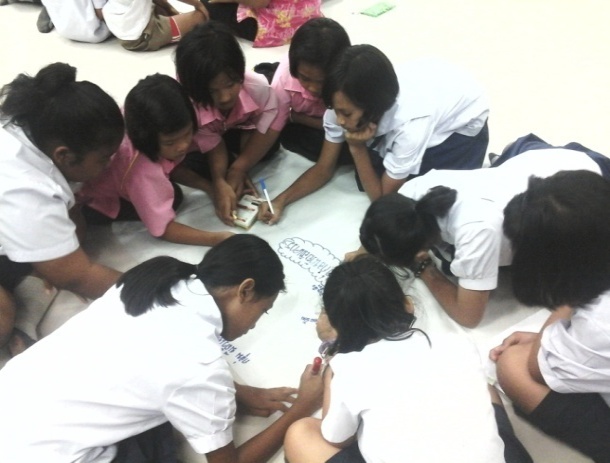 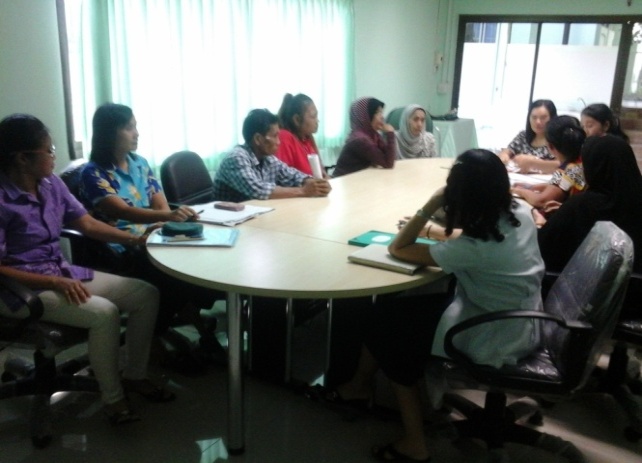 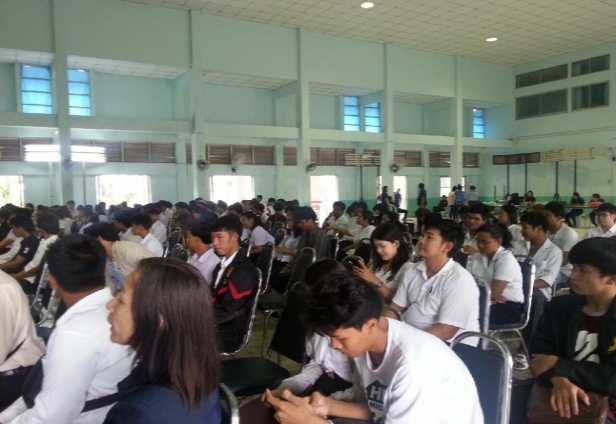 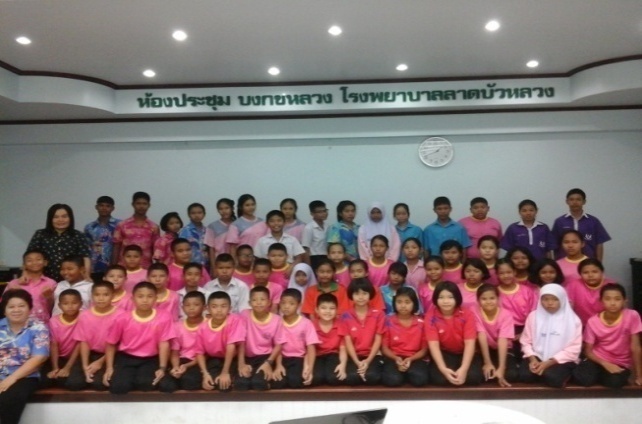 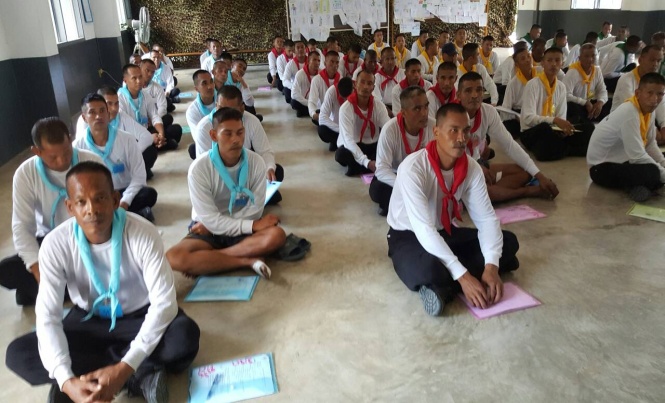 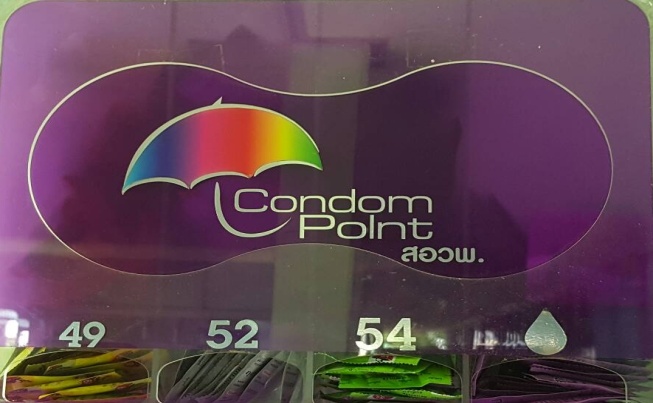 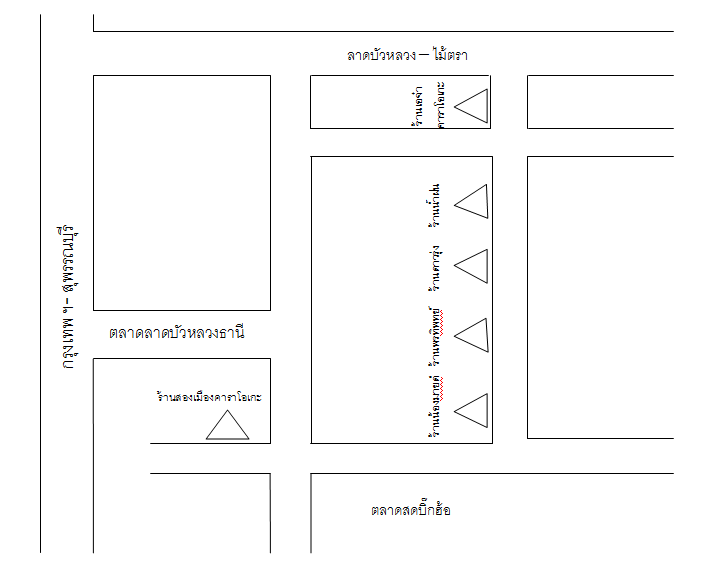 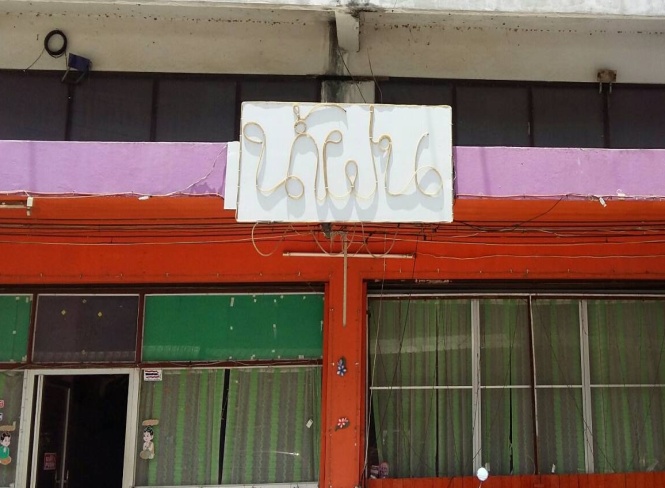 Test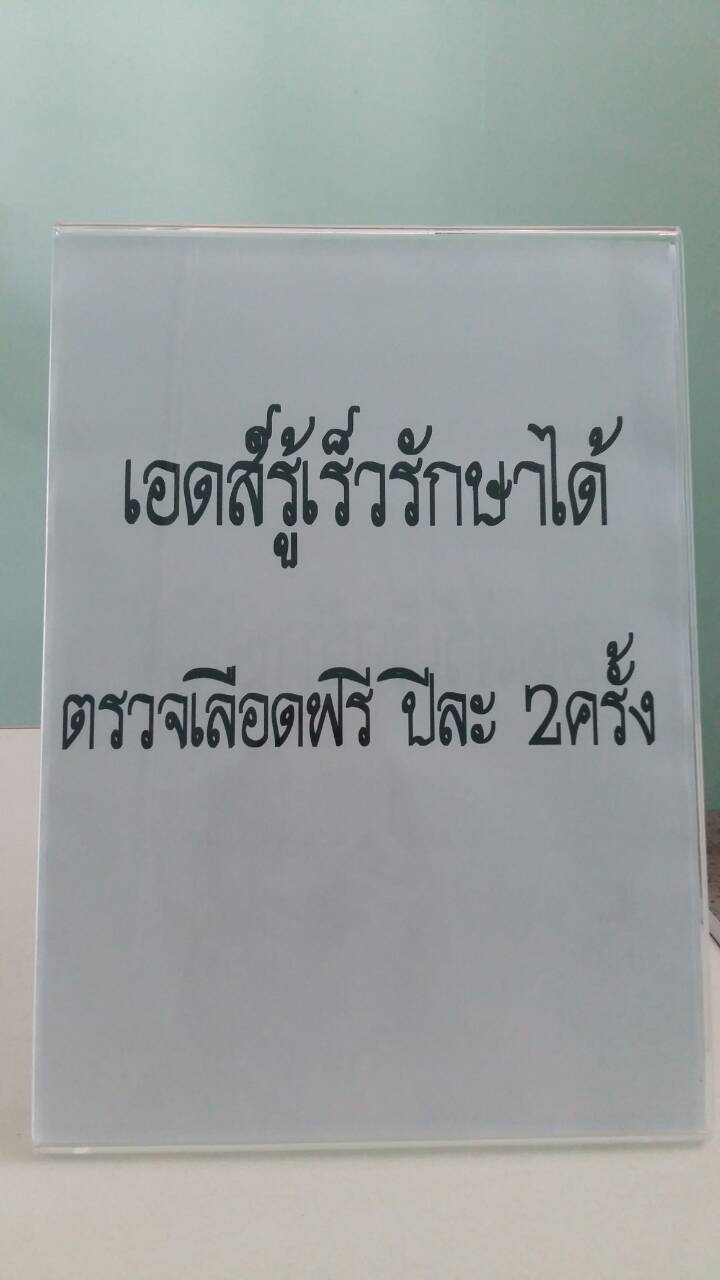 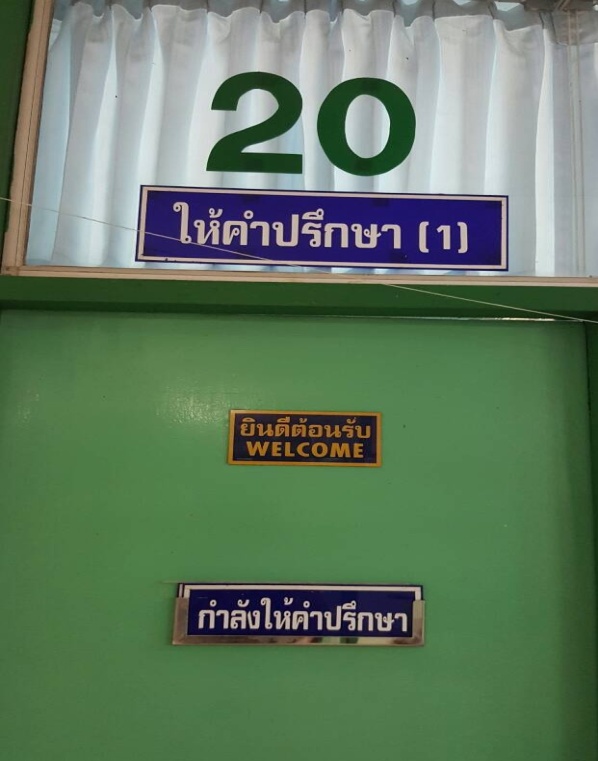 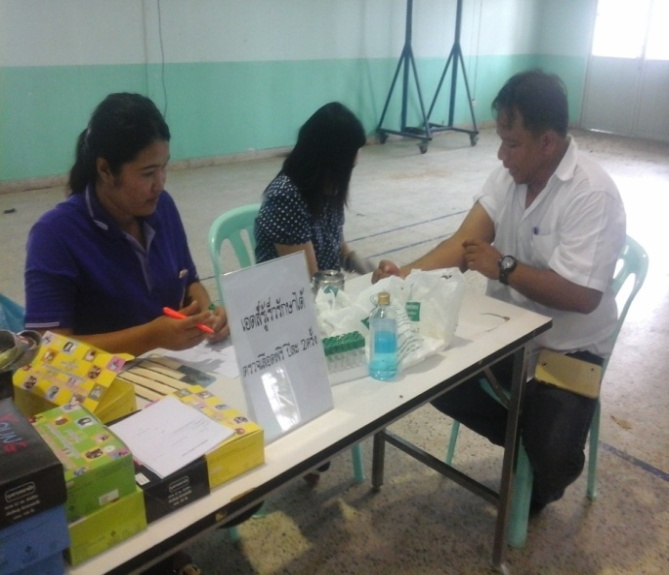 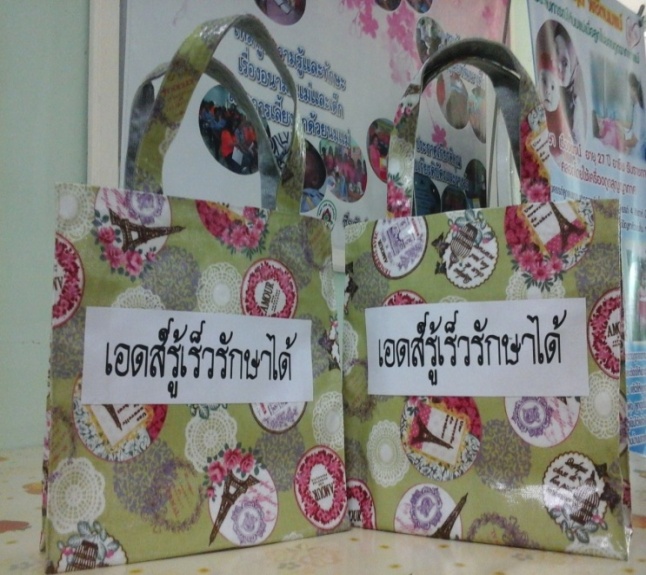 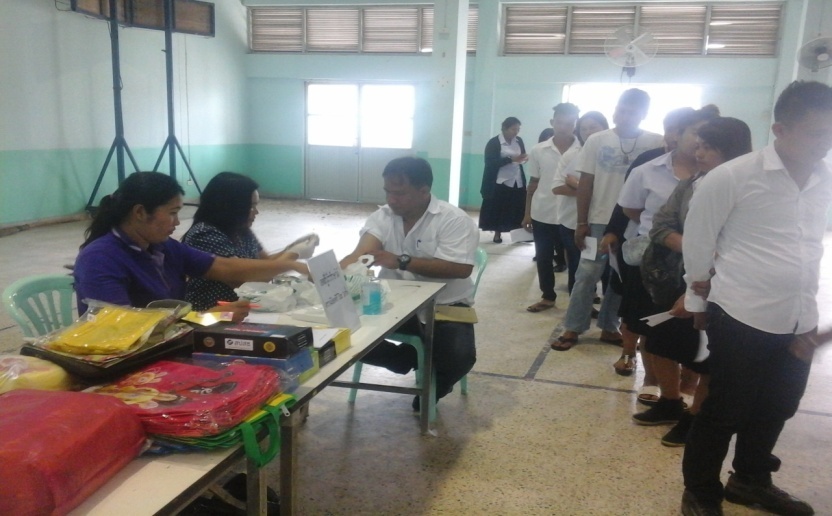 Treat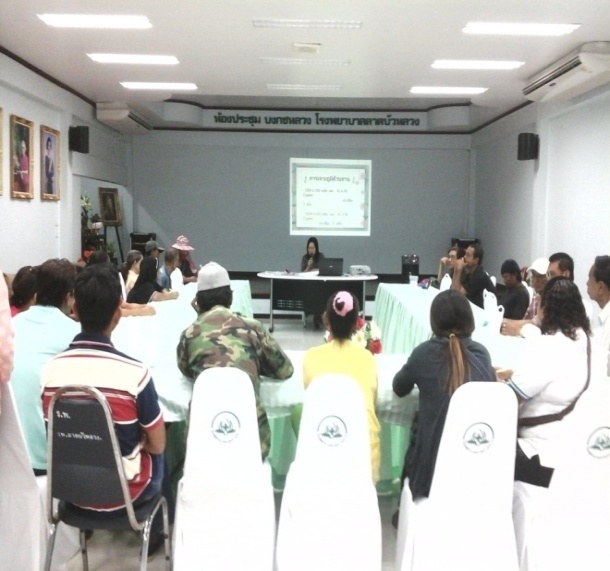 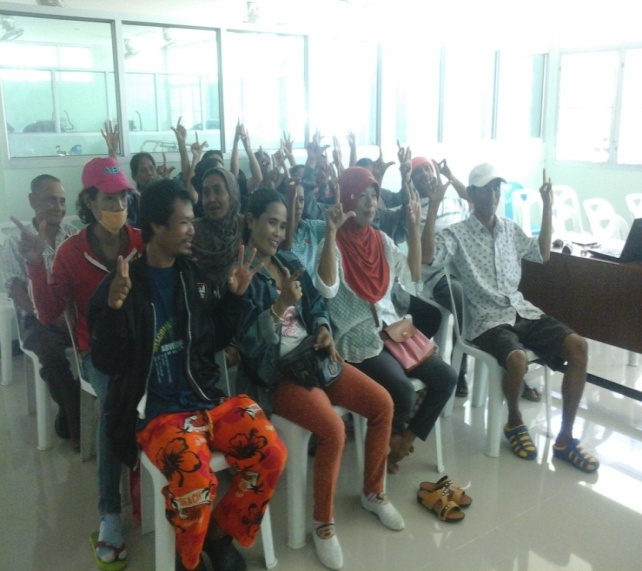 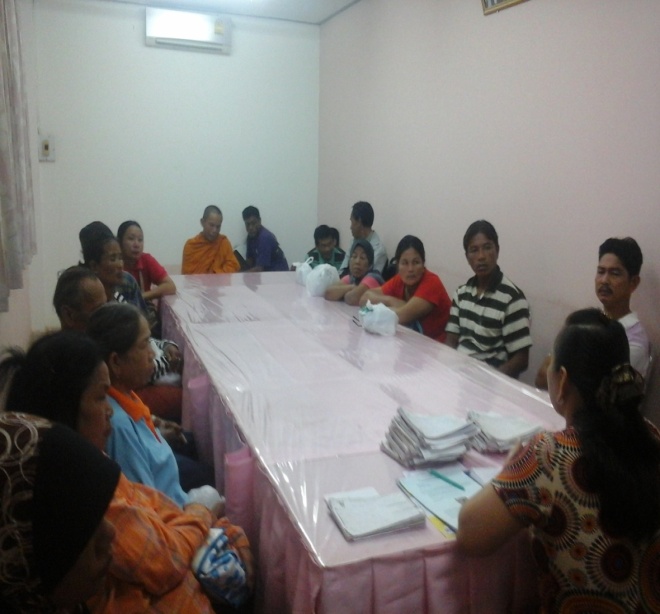 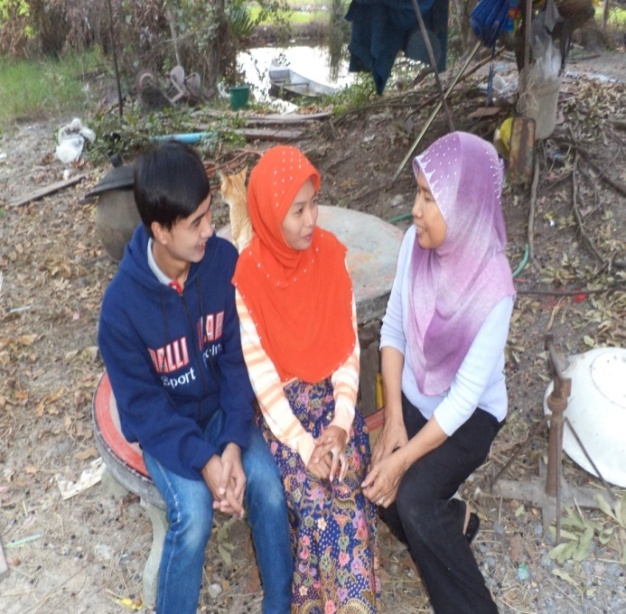 Retainรายชื่อผู้ป่วยรับยา   (กลุ่ม 1)  วันที่      เดือน       พ. ศ. ตัวชี้วัดงบประมาณงบประมาณงบประมาณตัวชี้วัด๒๕๕๖๒๕๕๗๒๕๕๘๑. จำนวนของผู้ที่มารับการปรึกษาเพื่อตรวจหาเชื้อ เอช ไอ วี๓๓๑๓๑๒๔๑๙๒.  ร้อยละของผู้ที่มารับการปรึกษาเพื่อตรวจหาเชื้อ เอช ไอ วี          รู้ผลในวันเดียว๔๖.๑๓๔๘.๔๖๙๘.๓๖๓.  ร้อยละของผู้ติดเชื้อ เอช ไอ วี และผู้ป่วยเอดส์ที่ได้รับการ      ตรวจ CD๔ หลังทราบผลไม่เกิน ๒  เดือน      ๙๖.๖๖๑๐๐๑๐๐๔.  ค่า CD๔ Median ของผู้ติดเชื้อ เอช ไอ วี และผู้ป่วยเอดส์       ขณะเริ่มยาต้านไวรัสเอดส์๑๗๔๙๐๓๐๒๕.  ร้อยละ Drug  Adherence ของผู้ติดเชื้อ เอช ไอ วี และ       ผู้ป่วยเอดส์ที่รับประทานยาต้านไวรัสเอดส์๗๔๙๐๙๕๖.  ร้อยละของผู้ติดเชื้อ เอช ไอ วี และผู้ป่วยเอดส์ที่มี Viral         load  < 50 copies/ml ที่  ๑๒ เดือนหลังเริ่มยาต้านไวรัส       เอดส์๙๗.๓๔๑๐๐๑๐๐๗.  ร้อยละของผู้ติดเชื้อ เอช ไอ วี และผู้ป่วยเอดส์ที่มี  Viral        Load  > ๑,๐๐๐ copies/ml ที่  ๑๒  เดือนหลังเริ่มยาต้าน       ไวรัสเอดส์๒.๖๖๐๐๘.  ร้อยละของผู้ติดเชื้อ เอช ไอ วี และผู้ป่วยเอดส์ที่ขาดการ       ติดตามรักษา๒.๖๖๒.๔๖๑.๑๒๙.  อัตราการเสียชีวิตของผู้ติดเชื้อ เอช ไอ วี และผู้ป่วยเอดส์ใน        ๑๒  เดือนแรกหลังเริ่มยาต้านไวรัสเอดส์๐๒.๖๐๐บัตรนัดห้องให้คำปรึกษาโรงพยาบาลลาดบัวหลวงโทร 0-3537-9094 ต่อ 113 และเบอร์ 089-5379054ชื่อ.............................................................................HN…………………………..นัดครั้งต่อไป.................................................... เวลา 8.30 น.(  ) รับยาต่อ    (  ) เจาะเลือด(  )  CD4 (  )  VL (  ) CBC (  ) Cr. (  ) Chol (  ) TG (  ) HDL                                                            (  ) LDL (  ) FBS   (  ) SGPT ( ) อื่นๆ........................................  การปฏิบัติตัวก่อนเจาะเลือด (  ) งดน้ำงดอาหาร ตั้งแต่ 20.00 (2 ทุ่ม)ลำดับชื่อ-สกุลอายุHNNAPโรคเรื้อรังCD4Viral loadBl.ChemLab อื่นๆ13710837D4-2006-038443HT DLP2544423D4-2006-013580DLP34148770D4-2007-124770DLP44722728D4-2006-016244DLP53629997D4-2006-038446HT DLP6498564D4-2007-11673475721472D4-2007-144226HT DLP83713D4-2009-290115